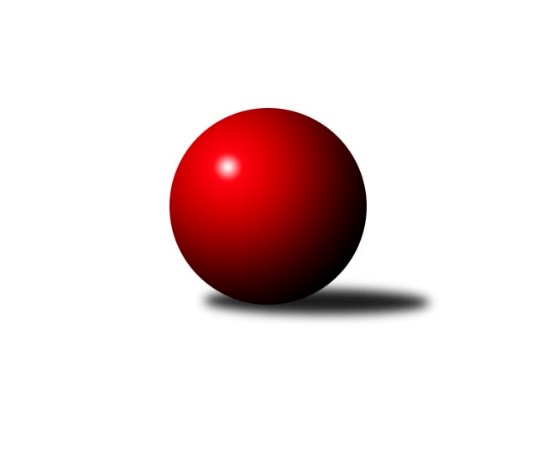 Č.21Ročník 2017/2018	11.3.2018Nejlepšího výkonu v tomto kole: 2561 dosáhlo družstvo: SK Meteor Praha CMistrovství Prahy 3 2017/2018Výsledky 21. kolaSouhrnný přehled výsledků:TJ Sparta Praha B	- TJ Astra  Zahradní Město C	5:3	2439:2342	5.5:6.5	5.3.KK Dopravní podniky Praha B	- Slavoj Velké Popovice B	6:2	2272:2100	9.0:3.0	6.3.TJ Sokol Praha-Vršovice C	- SK Rapid Praha A	7:1	2333:2091	10.0:2.0	7.3.SK Meteor Praha C	- TJ Sokol Rudná D	7:1	2561:2355	9.0:3.0	8.3.SK Uhelné sklady D	- KK Dopravní podniky Praha C	7:1	2429:2186	9.5:2.5	8.3.KK Konstruktiva Praha E	- KK Konstruktiva D	3:5	2369:2384	6.0:6.0	8.3.TJ Praga Praha B	- SC Radotín B		dohrávka		29.3.SC Radotín B	- SK Uhelné sklady D	2:6	2228:2294	6.0:6.0	6.3.Tabulka družstev:	1.	KK Konstruktiva D	20	16	2	2	98.5 : 61.5 	128.0 : 112.0 	 2376	34	2.	SK Uhelné sklady D	22	15	2	5	107.0 : 69.0 	141.0 : 123.0 	 2302	32	3.	SK Rapid Praha A	21	12	3	6	94.0 : 74.0 	131.5 : 120.5 	 2348	27	4.	KK Konstruktiva Praha E	21	12	0	9	89.0 : 79.0 	122.0 : 130.0 	 2350	24	5.	Slavoj Velké Popovice B	20	11	1	8	83.5 : 76.5 	121.0 : 119.0 	 2244	23	6.	KK Dopravní podniky Praha C	20	11	1	8	82.5 : 77.5 	113.5 : 126.5 	 2320	23	7.	TJ Sokol Praha-Vršovice C	21	10	2	9	92.5 : 75.5 	138.5 : 113.5 	 2280	22	8.	TJ Sparta Praha B	21	9	1	11	81.5 : 86.5 	127.5 : 124.5 	 2334	19	9.	SK Meteor Praha C	20	8	2	10	83.0 : 77.0 	129.5 : 110.5 	 2268	18	10.	KK Dopravní podniky Praha B	21	8	2	11	79.0 : 89.0 	128.0 : 124.0 	 2295	18	11.	TJ Praga Praha B	19	6	4	9	78.0 : 74.0 	116.5 : 111.5 	 2295	16	12.	TJ Astra  Zahradní Město C	20	7	0	13	74.5 : 85.5 	128.5 : 111.5 	 2323	14	13.	TJ Sokol Rudná D	21	5	1	15	54.5 : 113.5 	99.0 : 153.0 	 2192	11	14.	SC Radotín B	21	2	3	16	54.5 : 113.5 	103.5 : 148.5 	 2214	7Podrobné výsledky kola:	 TJ Sparta Praha B	2439	5:3	2342	TJ Astra  Zahradní Město C	Pavel Pavlíček	 	 198 	 231 		429 	 1:1 	 428 	 	211 	 217		Vojtěch Kostelecký	Jiří Neumajer	 	 192 	 206 		398 	 0:2 	 420 	 	212 	 208		Marek Sedlák	Kamila Svobodová	 	 188 	 196 		384 	 1:1 	 390 	 	197 	 193		Tomáš Kudweis	Miroslav Viktorin	 	 213 	 228 		441 	 2:0 	 338 	 	166 	 172		Martin Kozdera	Zdeněk Cepl	 	 250 	 181 		431 	 1:1 	 395 	 	204 	 191		Radovan Šimůnek	Stanislav Řádek	 	 175 	 181 		356 	 0.5:1.5 	 371 	 	190 	 181		Jakub Jetmarrozhodčí: Nejlepší výkon utkání: 441 - Miroslav Viktorin	 KK Dopravní podniky Praha B	2272	6:2	2100	Slavoj Velké Popovice B	Miroslav Tomeš	 	 185 	 196 		381 	 2:0 	 357 	 	173 	 184		Petr Kapal	Bohumil Plášil	 	 156 	 173 		329 	 0:2 	 404 	 	206 	 198		Emilie Somolíková	Jindřich Habada	 	 205 	 221 		426 	 2:0 	 333 	 	156 	 177		Eva Václavková	Einar Bareš	 	 191 	 190 		381 	 2:0 	 303 	 	170 	 133		Markéta Dymáčková	st. Hnátek st.	 	 187 	 195 		382 	 2:0 	 315 	 	155 	 160		Gabriela Jirásková	Antonín Švarc	 	 190 	 183 		373 	 1:1 	 388 	 	154 	 234		Čeněk Zachařrozhodčí: Nejlepší výkon utkání: 426 - Jindřich Habada	 TJ Sokol Praha-Vršovice C	2333	7:1	2091	SK Rapid Praha A	Lukáš Pelánek	 	 197 	 173 		370 	 2:0 	 307 	 	169 	 138		František Pudil	Karel Svitavský	 	 189 	 189 		378 	 2:0 	 363 	 	179 	 184		Josef Pokorný	Vladimír Strnad	 	 212 	 197 		409 	 2:0 	 375 	 	194 	 181		Vítěslav Hampl	Karel Wolf	 	 194 	 236 		430 	 2:0 	 314 	 	139 	 175		Vojtěch Roubal	Radil Karel	 	 190 	 184 		374 	 1:1 	 350 	 	159 	 191		Martin Podhola	Jana Myšičková	 	 187 	 185 		372 	 1:1 	 382 	 	202 	 180		Petr Valtarozhodčí: Nejlepší výkon utkání: 430 - Karel Wolf	 SK Meteor Praha C	2561	7:1	2355	TJ Sokol Rudná D	Karel Mašek	 	 242 	 221 		463 	 1:1 	 456 	 	220 	 236		Petr Fišer	Jiří Svoboda	 	 222 	 219 		441 	 2:0 	 364 	 	174 	 190		Václav Vejvoda	Václav Šrajer	 	 185 	 200 		385 	 1:1 	 374 	 	201 	 173		Jana Fišerová	Jiří Novotný	 	 205 	 201 		406 	 1:1 	 415 	 	192 	 223		Luboš Machulka	Zdeněk Míka	 	 215 	 201 		416 	 2:0 	 364 	 	168 	 196		Helena Machulková	Jan Petráček	 	 247 	 203 		450 	 2:0 	 382 	 	193 	 189		Jaroslav Mařánekrozhodčí: Nejlepší výkon utkání: 463 - Karel Mašek	 SK Uhelné sklady D	2429	7:1	2186	KK Dopravní podniky Praha C	Jana Dušková	 	 228 	 235 		463 	 2:0 	 382 	 	193 	 189		Petr Stoklasa	Jitka Kudějová	 	 233 	 206 		439 	 2:0 	 375 	 	201 	 174		Miroslav Málek	Petr Štich	 	 190 	 183 		373 	 1:1 	 365 	 	176 	 189		Jaroslav Michálek	Jaroslav Klíma	 	 183 	 173 		356 	 1:1 	 361 	 	179 	 182		Petra Švarcová	Libor Povýšil	 	 197 	 218 		415 	 2:0 	 324 	 	176 	 148		Karel Hnátek ml.	Jindra Kafková	 	 198 	 185 		383 	 1.5:0.5 	 379 	 	194 	 185		Milan Švarcrozhodčí: Nejlepší výkon utkání: 463 - Jana Dušková	 KK Konstruktiva Praha E	2369	3:5	2384	KK Konstruktiva D	František Vondráček	 	 180 	 214 		394 	 1:1 	 400 	 	207 	 193		Jan Váňa	Stanislava Švindlová	 	 192 	 196 		388 	 0:2 	 427 	 	219 	 208		Jiří Čihák	Jiřina Beranová *1	 	 172 	 178 		350 	 0:2 	 428 	 	207 	 221		Šarlota Smutná	Zbyněk Lébl	 	 194 	 196 		390 	 2:0 	 376 	 	189 	 187		Jaroslav Zahrádka	Milan Perman	 	 219 	 213 		432 	 2:0 	 354 	 	168 	 186		Vojtěch Máca *2	Bohumír Musil	 	 195 	 220 		415 	 1:1 	 399 	 	213 	 186		Jaroslav Pleticha ml.rozhodčí: střídání: *1 od 51. hodu Vlastimil Chlumský, *2 od 51. hodu Petr MašekNejlepší výkon utkání: 432 - Milan Perman	 SC Radotín B	2228	2:6	2294	SK Uhelné sklady D	Martin Šimek	 	 176 	 189 		365 	 0:2 	 413 	 	215 	 198		Jana Dušková	Petr Klíma	 	 188 	 180 		368 	 1:1 	 380 	 	179 	 201		Vlasta Nováková	Jan Kalina	 	 146 	 177 		323 	 0:2 	 391 	 	190 	 201		Stanislava Sábová	Radek Pauk	 	 198 	 203 		401 	 2:0 	 387 	 	190 	 197		Jitka Kudějová	Pavel Šimek	 	 179 	 214 		393 	 2:0 	 326 	 	171 	 155		Petr Štich	Miloš Dudek	 	 179 	 199 		378 	 1:1 	 397 	 	199 	 198		Jindra Kafkovározhodčí: Nejlepší výkon utkání: 413 - Jana DuškováPořadí jednotlivců:	jméno hráče	družstvo	celkem	plné	dorážka	chyby	poměr kuž.	Maximum	1.	Jaroslav Pleticha  ml.	KK Konstruktiva D	429.46	294.3	135.1	4.3	11/11	(475)	2.	Bohumír Musil 	KK Konstruktiva Praha E	418.08	289.9	128.2	7.3	9/9	(481)	3.	Ondřej Maňour 	TJ Praga Praha B	417.54	286.2	131.3	6.1	10/10	(450)	4.	Václav Rauvolf 	TJ Sokol Praha-Vršovice C	416.91	287.4	129.5	7.9	8/9	(467)	5.	Ladislav Musil 	Slavoj Velké Popovice B	416.77	292.5	124.3	8.4	8/9	(445)	6.	Miroslav Viktorin 	TJ Sparta Praha B	416.32	292.2	124.1	8.0	10/11	(464)	7.	Radovan Šimůnek 	TJ Astra  Zahradní Město C	414.25	292.5	121.7	5.1	11/11	(453)	8.	Vojtěch Kostelecký 	TJ Astra  Zahradní Město C	410.82	280.1	130.7	4.6	11/11	(451)	9.	Petr Stoklasa 	KK Dopravní podniky Praha C	409.63	287.1	122.6	7.3	10/10	(450)	10.	Martin Podhola 	SK Rapid Praha A	408.36	284.1	124.2	7.7	10/10	(469)	11.	Čeněk Zachař 	Slavoj Velké Popovice B	408.26	284.3	124.0	7.2	7/9	(452)	12.	Petr Valta 	SK Rapid Praha A	407.98	286.8	121.2	7.3	10/10	(458)	13.	Jindřich Habada 	KK Dopravní podniky Praha B	407.62	290.2	117.4	7.7	8/9	(471)	14.	Luboš Machulka 	TJ Sokol Rudná D	407.07	284.3	122.8	8.0	8/11	(431)	15.	Jindra Kafková 	SK Uhelné sklady D	405.74	287.8	118.0	7.8	9/10	(450)	16.	Emilie Somolíková 	Slavoj Velké Popovice B	404.39	283.3	121.0	7.2	8/9	(459)	17.	Šarlota Smutná 	KK Konstruktiva D	402.79	291.8	111.0	10.3	8/11	(441)	18.	Jan Petráček 	SK Meteor Praha C	402.54	283.7	118.9	9.0	7/10	(488)	19.	Petr Fišer 	TJ Sokol Rudná D	402.07	280.9	121.1	10.2	11/11	(456)	20.	Jiří Čihák 	KK Konstruktiva D	401.52	279.0	122.5	7.5	11/11	(453)	21.	Petra Švarcová 	KK Dopravní podniky Praha C	401.37	282.2	119.1	8.6	9/10	(450)	22.	Zbyněk Lébl 	KK Konstruktiva Praha E	400.83	278.6	122.2	8.0	9/9	(435)	23.	Milan Perman 	KK Konstruktiva Praha E	398.56	281.2	117.3	8.7	7/9	(459)	24.	Jana Dušková 	SK Uhelné sklady D	398.30	282.8	115.5	8.8	10/10	(463)	25.	Karel Mašek 	SK Meteor Praha C	397.25	286.4	110.9	11.0	9/10	(472)	26.	st. Hnátek  st.	KK Dopravní podniky Praha B	397.20	281.6	115.6	8.2	9/9	(456)	27.	Jan Váňa 	KK Konstruktiva D	396.60	284.1	112.5	10.9	10/11	(467)	28.	Miroslav Tomeš 	KK Dopravní podniky Praha B	395.68	277.1	118.6	7.5	7/9	(419)	29.	Vít Fikejzl 	TJ Sparta Praha B	395.68	279.6	116.1	9.1	10/11	(430)	30.	Milan Švarc 	KK Dopravní podniky Praha C	394.54	274.9	119.6	8.4	10/10	(432)	31.	Stanislava Sábová 	SK Uhelné sklady D	394.11	277.6	116.5	8.4	9/10	(441)	32.	František Pudil 	SK Rapid Praha A	393.60	284.4	109.2	12.8	8/10	(453)	33.	Radek Pauk 	SC Radotín B	392.89	278.2	114.7	9.7	10/10	(436)	34.	Karel Wolf 	TJ Sokol Praha-Vršovice C	392.11	274.8	117.3	8.0	9/9	(441)	35.	Vít Kluganost 	TJ Praga Praha B	391.49	279.7	111.8	9.9	10/10	(452)	36.	Jaroslav Michálek 	KK Dopravní podniky Praha C	390.67	272.9	117.8	8.1	10/10	(421)	37.	Tomáš Kudweis 	TJ Astra  Zahradní Město C	389.91	276.5	113.4	10.0	11/11	(418)	38.	Marek Sedlák 	TJ Astra  Zahradní Město C	389.28	273.6	115.6	8.0	9/11	(437)	39.	Kamila Svobodová 	TJ Sparta Praha B	388.61	274.5	114.1	9.1	11/11	(435)	40.	Vítěslav Hampl 	SK Rapid Praha A	387.78	272.8	115.0	9.1	10/10	(431)	41.	Miroslav Málek 	KK Dopravní podniky Praha C	387.70	268.3	119.4	8.3	8/10	(449)	42.	Martin Kovář 	TJ Praga Praha B	387.53	278.3	109.2	9.7	9/10	(435)	43.	Vladimír Strnad 	TJ Sokol Praha-Vršovice C	386.26	277.8	108.4	10.4	9/9	(440)	44.	Jiří Neumajer 	TJ Sparta Praha B	384.64	274.7	109.9	9.6	9/11	(419)	45.	Einar Bareš 	KK Dopravní podniky Praha B	383.88	270.6	113.3	11.2	8/9	(435)	46.	Vlastimil Chlumský 	KK Konstruktiva Praha E	383.34	273.0	110.4	11.0	7/9	(424)	47.	Vojtěch Roubal 	SK Rapid Praha A	382.86	276.0	106.9	12.6	10/10	(428)	48.	Zdeněk Cepl 	TJ Sparta Praha B	382.83	278.1	104.7	12.2	11/11	(451)	49.	Tomáš Smékal 	TJ Praga Praha B	382.54	277.0	105.6	11.6	10/10	(424)	50.	Petr Kšír 	TJ Praga Praha B	382.50	270.8	111.7	10.4	8/10	(422)	51.	Stanislava Švindlová 	KK Konstruktiva Praha E	382.31	274.3	108.1	11.0	8/9	(406)	52.	Zdeněk Míka 	SK Meteor Praha C	382.22	275.3	107.0	13.1	9/10	(468)	53.	Antonín Švarc 	KK Dopravní podniky Praha B	381.60	271.0	110.6	9.7	7/9	(423)	54.	Jana Myšičková 	TJ Sokol Praha-Vršovice C	380.95	277.1	103.9	11.4	8/9	(404)	55.	Jiřina Beranová 	KK Konstruktiva Praha E	379.56	281.6	97.9	13.9	9/9	(415)	56.	Tatiana Vydrová 	SC Radotín B	378.35	275.2	103.1	12.2	7/10	(423)	57.	Martin Jelínek 	TJ Praga Praha B	377.82	269.6	108.2	9.8	10/10	(404)	58.	Jitka Kudějová 	SK Uhelné sklady D	376.97	269.9	107.1	11.5	9/10	(439)	59.	Václav Šrajer 	SK Meteor Praha C	375.86	276.2	99.6	11.4	10/10	(452)	60.	Petr Kapal 	Slavoj Velké Popovice B	375.40	270.8	104.6	11.9	9/9	(444)	61.	Ivo Vávra 	TJ Sokol Praha-Vršovice C	374.92	272.1	102.8	11.9	6/9	(413)	62.	Jiří Štoček 	KK Dopravní podniky Praha C	374.80	272.7	102.1	12.9	8/10	(436)	63.	Jiří Svoboda 	SK Meteor Praha C	374.39	275.4	99.0	13.3	9/10	(446)	64.	Josef Pokorný 	SK Rapid Praha A	374.01	272.7	101.3	11.6	8/10	(433)	65.	Jakub Jetmar 	TJ Astra  Zahradní Město C	373.84	271.6	102.2	12.0	8/11	(405)	66.	Libor Povýšil 	SK Uhelné sklady D	370.88	264.9	106.0	12.6	9/10	(415)	67.	Jaroslav Mařánek 	TJ Sokol Rudná D	369.82	266.6	103.2	13.1	11/11	(414)	68.	Eva Hucková 	SC Radotín B	367.46	267.1	100.3	12.7	7/10	(396)	69.	Miloš Dudek 	SC Radotín B	366.57	261.3	105.3	11.9	8/10	(404)	70.	František Vondráček 	KK Konstruktiva Praha E	364.88	259.7	105.2	12.0	7/9	(423)	71.	Karel Svitavský 	TJ Sokol Praha-Vršovice C	364.29	268.8	95.5	12.4	6/9	(422)	72.	Jiří Lankaš 	TJ Sparta Praha B	362.44	264.1	98.4	13.6	9/11	(407)	73.	Pavel Šimek 	SC Radotín B	359.79	264.3	95.5	12.5	9/10	(393)	74.	Petr Štich 	SK Uhelné sklady D	358.49	256.5	102.0	13.0	8/10	(428)	75.	Dagmar Svobodová 	KK Dopravní podniky Praha B	357.83	255.1	102.7	11.8	9/9	(378)	76.	Lucie Hlavatá 	TJ Astra  Zahradní Město C	352.93	258.2	94.8	15.6	8/11	(396)	77.	Václav Vejvoda 	TJ Sokol Rudná D	350.03	260.2	89.9	14.9	11/11	(399)	78.	Martin Šimek 	SC Radotín B	349.99	259.7	90.3	15.2	9/10	(394)	79.	Vladimír Dvořák 	SC Radotín B	345.19	251.5	93.6	14.3	7/10	(380)	80.	Jana Fišerová 	TJ Sokol Rudná D	345.08	256.2	88.9	15.8	11/11	(380)	81.	Markéta Dymáčková 	Slavoj Velké Popovice B	336.90	249.6	87.3	15.0	6/9	(408)	82.	Gabriela Jirásková 	Slavoj Velké Popovice B	334.50	253.8	80.7	17.9	8/9	(380)	83.	Eva Václavková 	Slavoj Velké Popovice B	324.00	244.7	79.3	17.3	8/9	(367)		Pavel Pavlíček 	TJ Sparta Praha B	416.50	296.5	120.0	7.5	1/11	(429)		Tomáš Jícha 	Slavoj Velké Popovice B	410.88	279.3	131.6	6.0	5/9	(438)		Jiří Novotný 	SK Meteor Praha C	406.08	286.0	120.1	10.8	3/10	(429)		Antonín Tůma 	SK Rapid Praha A	394.50	279.2	115.3	7.8	3/10	(418)		Jan Vácha 	TJ Sparta Praha B	391.71	281.5	110.3	11.8	7/11	(427)		Lukáš Korta 	KK Konstruktiva D	391.40	280.2	111.2	10.8	5/11	(448)		Zdenka Cachová 	KK Konstruktiva D	389.50	277.5	112.0	9.9	7/11	(438)		Vojtěch Máca 	KK Konstruktiva D	388.83	289.2	99.7	15.5	4/11	(426)		Jaroslav Klíma 	SK Uhelné sklady D	386.83	276.1	110.7	10.3	5/10	(422)		Josef Málek 	KK Dopravní podniky Praha B	385.00	261.0	124.0	10.0	1/9	(385)		Květa Dvořáková 	SC Radotín B	383.17	274.5	108.7	10.9	6/10	(424)		Jaroslav Zahrádka 	KK Konstruktiva D	378.42	267.9	110.5	10.1	4/11	(432)		Jiří Hofman 	SK Rapid Praha A	374.80	270.2	104.7	9.8	5/10	(418)		Jiří Cernstein 	SK Meteor Praha C	374.22	273.1	101.1	14.1	5/10	(467)		Lukáš Pelánek 	TJ Sokol Praha-Vršovice C	370.00	259.0	111.0	11.0	1/9	(370)		Jaroslav Novák 	SK Meteor Praha C	367.65	268.8	98.9	15.0	5/10	(441)		Petr Mašek 	KK Konstruktiva D	367.45	261.7	105.8	12.1	7/11	(432)		Kateřina Tomšů 	TJ Sokol Praha-Vršovice C	366.00	259.0	107.0	11.0	1/9	(366)		Vlasta Nováková 	SK Uhelné sklady D	365.61	269.9	95.7	14.4	6/10	(398)		Petr Peřina 	TJ Astra  Zahradní Město C	365.05	266.8	98.3	13.4	5/11	(434)		Kryštof Maňour 	TJ Praga Praha B	363.50	264.4	99.1	14.7	3/10	(391)		Martin Kozdera 	TJ Astra  Zahradní Město C	361.64	270.0	91.6	15.4	7/11	(381)		Luboš Kučera 	TJ Sokol Praha-Vršovice C	358.75	257.5	101.3	13.3	2/9	(381)		Lukáš Jirsa 	TJ Praga Praha B	358.33	256.0	102.3	14.3	1/10	(368)		Martin Štochl 	KK Dopravní podniky Praha B	358.20	257.2	101.0	13.8	5/9	(413)		Stanislav Řádek 	TJ Sparta Praha B	356.00	251.0	105.0	11.0	1/11	(356)		Petr Klíma 	SC Radotín B	355.00	259.5	95.5	12.0	1/10	(368)		Miroslav Klabík 	TJ Sokol Praha-Vršovice C	349.00	244.0	105.0	13.0	1/9	(349)		Jan Kalina 	SC Radotín B	346.17	251.8	94.3	15.9	2/10	(376)		Jaroslav Bělohlávek 	TJ Sokol Praha-Vršovice C	345.73	247.7	98.0	14.4	5/9	(418)		Zdeněk Mašek 	TJ Sokol Rudná D	342.38	246.3	96.1	14.9	4/11	(352)		Bohumil Plášil 	KK Dopravní podniky Praha B	342.00	236.0	106.0	10.0	2/9	(355)		Jan Kratochvíl 	Slavoj Velké Popovice B	339.00	251.0	88.0	18.0	1/9	(339)		Jiří Třešňák 	SK Meteor Praha C	338.27	258.0	80.2	19.8	6/10	(448)		Miloslav Dvořák 	TJ Sokol Rudná D	336.80	253.9	82.9	17.2	5/11	(368)		Radil Karel 	TJ Sokol Praha-Vršovice C	335.25	248.2	87.1	16.7	4/9	(374)		Helena Machulková 	TJ Sokol Rudná D	330.94	247.5	83.5	16.9	7/11	(364)		Pavel Brož 	TJ Sokol Praha-Vršovice C	315.00	246.0	69.0	18.0	1/9	(315)		Karel Hnátek  ml.	KK Dopravní podniky Praha C	314.00	241.5	72.5	21.3	6/10	(328)		Ivana Bandasová 	Slavoj Velké Popovice B	241.00	199.0	42.0	38.0	1/9	(241)Sportovně technické informace:Starty náhradníků:registrační číslo	jméno a příjmení 	datum startu 	družstvo	číslo startu11242	Petr Stoklasa	08.03.2018	KK Dopravní podniky Praha C	9x5052	Vítězslav Hampl	07.03.2018	SK Rapid Praha A	6x865	Jan Váňa	08.03.2018	KK Konstruktiva D	5x725	Pavel Pavlíček	05.03.2018	TJ Sparta Praha B	1x15064	Zdeněk Cepl	05.03.2018	TJ Sparta Praha B	8x23251	Petr Štich	08.03.2018	SK Uhelné sklady D	7x23232	Martin Šimek	06.03.2018	SC Radotín B	8x18398	Petr Klíma	06.03.2018	SC Radotín B	2x25494	Stanislav Řádek	05.03.2018	TJ Sparta Praha B	1x15292	Bohumil Plášil	06.03.2018	KK Dopravní podniky Praha B	1x10207	Jindřich Habada	06.03.2018	KK Dopravní podniky Praha B	8x4389	Karel Hnátek st.	06.03.2018	KK Dopravní podniky Praha B	8x836	Antonín Švarc	06.03.2018	KK Dopravní podniky Praha B	8x5163	Martin Podhola	07.03.2018	SK Rapid Praha A	7x9477	Jan Petráček	08.03.2018	SK Meteor Praha C	4x751	Miroslav Tomeš	06.03.2018	KK Dopravní podniky Praha B	7x20405	Jakub Jetmar	05.03.2018	TJ Astra  Zahradní Město C	7x20144	Tomáš Kudweis	05.03.2018	TJ Astra  Zahradní Město C	6x20149	Vojtěch Kostelecký	05.03.2018	TJ Astra  Zahradní Město C	9x20145	Martin Kozdera	05.03.2018	TJ Astra  Zahradní Město C	3x20143	Marek Sedlák	05.03.2018	TJ Astra  Zahradní Město C	7x20146	Radovan Šimůnek	05.03.2018	TJ Astra  Zahradní Město C	8x22753	Petr Mašek	08.03.2018	KK Konstruktiva D	7x16398	Helena Machulková	08.03.2018	TJ Sokol Rudná D	8x16819	Luboš Machulka	08.03.2018	TJ Sokol Rudná D	8x21853	Karel Svitavský	07.03.2018	TJ Sokol Praha-Vršovice C	4x19345	Vlastimil Chlumský	08.03.2018	KK Konstruktiva Praha E	8x25201	Lukáš Pelánek	07.03.2018	TJ Sokol Praha-Vršovice C	1x25198	Karel Radil	07.03.2018	TJ Sokol Praha-Vršovice C	2x894	Vojtěch Máca	08.03.2018	KK Konstruktiva D	6x20059	Emilie Somolíková	06.03.2018	Slavoj Velké Popovice B	6x1292	Vlasta Nováková	06.03.2018	SK Uhelné sklady D	4x13788	Stanislava Sábová	06.03.2018	SK Uhelné sklady D	6x1366	Vladimír Strnad	07.03.2018	TJ Sokol Praha-Vršovice C	9x5169	Jiří Novotný	08.03.2018	SK Meteor Praha C	6x782	Miroslav Málek	08.03.2018	KK Dopravní podniky Praha C	5x10073	Karel Hnátek ml.	08.03.2018	KK Dopravní podniky Praha C	3x4485	Pavel Šimek	06.03.2018	SC Radotín B	6x853	František Vondráček	08.03.2018	KK Konstruktiva Praha E	7x1163	František Pudil	07.03.2018	SK Rapid Praha A	7x1172	Petr Valta	07.03.2018	SK Rapid Praha A	8x16840	Šarlota Smutná	08.03.2018	KK Konstruktiva D	7x18910	Markéta Dymáčková	06.03.2018	Slavoj Velké Popovice B	4x1134	Miroslav Viktorin	05.03.2018	TJ Sparta Praha B	8x9891	Jiří Čihák	08.03.2018	KK Konstruktiva D	7x24714	Gabriela Jirásková	06.03.2018	Slavoj Velké Popovice B	4x10974	Čeněk Zachař	06.03.2018	Slavoj Velké Popovice B	7x2590	Petr Kapal	06.03.2018	Slavoj Velké Popovice B	7x24715	Eva Václavková	06.03.2018	Slavoj Velké Popovice B	3x10844	Zdeněk Míka	08.03.2018	SK Meteor Praha C	6x823	Jana Myšičková	07.03.2018	TJ Sokol Praha-Vršovice C	8x10964	Petr Fišer	08.03.2018	TJ Sokol Rudná D	8x15375	Jana Fišerová	08.03.2018	TJ Sokol Rudná D	8x10877	Jaroslav Pleticha ml.	08.03.2018	KK Konstruktiva D	10x21902	Václav Vejvoda	08.03.2018	TJ Sokol Rudná D	8x14500	Jaroslav Michálek	08.03.2018	KK Dopravní podniky Praha C	7x21550	Radek Pauk	06.03.2018	SC Radotín B	8x14518	Petra Švarcová	08.03.2018	KK Dopravní podniky Praha C	7x14519	Milan Švarc	08.03.2018	KK Dopravní podniky Praha C	7x2541	Einar Bareš	06.03.2018	KK Dopravní podniky Praha B	7x14611	Jaroslav Mařánek	08.03.2018	TJ Sokol Rudná D	8x21309	Jaroslav Klíma	08.03.2018	SK Uhelné sklady D	3x1288	Jindra Kafková	08.03.2018	SK Uhelné sklady D	9x17862	Libor Povýšil	08.03.2018	SK Uhelné sklady D	8x13790	Jana Dušková	08.03.2018	SK Uhelné sklady D	10x1289	Jitka Kudějová	08.03.2018	SK Uhelné sklady D	9x23739	Jiří Neumajer	05.03.2018	TJ Sparta Praha B	8x2725	Milan Perman	08.03.2018	KK Konstruktiva Praha E	7x2705	Stanislava Švindlová	08.03.2018	KK Konstruktiva Praha E	8x2707	Jiřina Beranová	08.03.2018	KK Konstruktiva Praha E	8x10871	Bohumír Musil	08.03.2018	KK Konstruktiva Praha E	9x1404	Josef Pokorný	07.03.2018	SK Rapid Praha A	7x4467	Vojtěch Roubal	07.03.2018	SK Rapid Praha A	8x23693	Jaroslav Zahrádka	08.03.2018	KK Konstruktiva D	3x13562	Kamila Svobodová	05.03.2018	TJ Sparta Praha B	7x23635	Zbyněk Lébl	08.03.2018	KK Konstruktiva Praha E	9x13850	Karel Wolf	07.03.2018	TJ Sokol Praha-Vršovice C	9x21204	Miloš Dudek	06.03.2018	SC Radotín B	7x6108	Jan Kalina	06.03.2018	SC Radotín B	3x5880	Jiří Svoboda	08.03.2018	SK Meteor Praha C	5x5881	Václav Šrajer	08.03.2018	SK Meteor Praha C	5x5879	Karel Mašek	08.03.2018	SK Meteor Praha C	7x
Hráči dopsaní na soupisku:registrační číslo	jméno a příjmení 	datum startu 	družstvo	Program dalšího kola:22. kolo12.3.2018	po	19:30	SK Rapid Praha A - TJ Praga Praha B	13.3.2018	út	17:00	KK Dopravní podniky Praha C - TJ Sparta Praha B	13.3.2018	út	17:30	TJ Astra  Zahradní Město C - KK Dopravní podniky Praha B	13.3.2018	út	17:30	SC Radotín B - KK Konstruktiva Praha E	15.3.2018	čt	17:00	TJ Sokol Rudná D - SK Uhelné sklady D	15.3.2018	čt	17:30	Slavoj Velké Popovice B - TJ Sokol Praha-Vršovice C	15.3.2018	čt	19:00	KK Konstruktiva D - SK Meteor Praha C	Nejlepší šestka kola - absolutněNejlepší šestka kola - absolutněNejlepší šestka kola - absolutněNejlepší šestka kola - absolutněNejlepší šestka kola - dle průměru kuželenNejlepší šestka kola - dle průměru kuželenNejlepší šestka kola - dle průměru kuželenNejlepší šestka kola - dle průměru kuželenNejlepší šestka kola - dle průměru kuželenPočetJménoNázev týmuVýkonPočetJménoNázev týmuPrůměr (%)Výkon6xKarel MašekMeteor C4633xJana DuškováUS D122.34632xJana DuškováUS D4635xKarel WolfVršovice C116.934303xPetr FišerRudná D4563xJitka KudějováUS D115.964395xJan PetráčekMeteor C4505xJindřich HabadaDP B114.614263xJiří SvobodaMeteor C4416xVladimír StrnadVršovice C111.224097xMiroslav ViktorinAC Sparta4412xKarel MašekMeteor C111.17463